СОВЕТ ДЕПУТАТОВ муниципального образования Чёрноотрожский сельсовет Саракташского района оренбургской областиЧЕТВЕРТЫй созывР Е Ш Е Н И Евнеочередного одиннадцатого заседания Совета депутатов Чёрноотрожского сельсовета Саракташского района Оренбургской области четвертого созыва30.06.2021                                    с. Черный Отрог                                      №56Выслушав информацию О.С. Понамаренко, заместителя главы администрации Чёрноотрожского сельсовета, о  выполнении плана мероприятий  по противодействию коррупции  в муниципальном образовании Чёрноотрожский сельсовет Саракташского района Оренбургской областиСовет депутатов Чёрноотрожского сельсоветаРЕШИЛ:1. Принять к сведению информацию О.С. Понамаренко, заместителя главы администрации Чёрноотрожского сельсовета Саракташского района Оренбургской области, о выполнении плана работы по профилактике коррупционных и иных правонарушений в администрации муниципального образования Чёрноотрожский сельсовет Саракташского района Оренбургской области.2. Контроль за исполнением настоящего решения возложить на постоянную комиссию по мандатным вопросам, вопросам местного самоуправления, законности, правопорядка, работе с общественными и религиозными объединениями, национальным вопросам и делам военнослужащих (Гусев П.Г.).3. Настоящее решение вступает в силу со дня подписания.Председатель Совета депутатов сельсовета                                  Г.Х. ВалитовПриложение к решению Совета депутатов Чёрноотрожского  сельсовета Саракташского района Оренбургской области от 30.06.2021    № 56О выполнении плана работы по профилактике коррупционных и иных правонарушений в администрации муниципального образования Чёрноотрожский сельсовет Саракташского района Оренбургской областиПостановлением администрации Чёрноотрожского сельсовета от 09.03.2021 №43-п «Об утверждении плана мероприятий по противодействию коррупции в муниципальном образовании Чёрноотрожский сельсовет Саракташского района Оренбургской области на 2021-2024 годы» утвержден план мероприятий по противодействию коррупции в муниципальном образовании Чёрноотрожский сельсовет Саракташского района Оренбургской области на 2021-2024 годы.В соответствии с распоряжением администрации Чёрноотрожского сельсовета от 09.02.2017 №5-р «О назначении ответственного лица за профилактику коррупционных и иных правонарушений» Понамаренко О.С., заместитель главы администрации Чёрноотрожского сельсовета, назначена  ответственным за профилактику коррупционных и иных правонарушений в муниципальном образовании Чёрноотрожский сельсовет Саракташского района Оренбургской области.1. За 6 месяцев 2021 года принят 1 нормативный правовой акт: решение Совета депутатов Чёрноотрожского сельсовета от 27.04.2021 №51 «О внесение изменений в Порядок размещения сведений о доходах,  расходах, об имуществе и обязательствах имущественного характера лиц, замещающих муниципальные должности органов местного самоуправления  муниципального образования Чёрноотрожский сельсовет Саракташского района, их супруги (супруга) и несовершеннолетних детей на официальном сайте администрации муниципального образования Чёрноотрожский сельсовет Саракташского района и предоставления этих сведений средствам массовой информации для опубликования»;При принятии нормативных правовых актов администрацией Чёрноотрожского сельсовета Саракташского района их проекты направляются в прокуратуру Саракташского района с целью проведения антикоррупционной экспертизы.2. С целью совершенствования механизма контроля соблюдения ограничения и запретов, связанных с прохождением муниципальной службы муниципальным служащим регулярно доводятся до сведения положения законодательства Российской Федерации о противодействии коррупции.  В течение декларационного периода на совещаниях у главы сельсовета проведены консультационно-разъяснительные беседы с муниципальными служащими по заполнению сведений о доходах, расходах, об имуществе и обязательствах имущественного характера, а также супруг (супругов) и несовершеннолетних детей, рассмотрены методические рекомендации по вопросам предоставления сведений и заполнения соответствующей формы справки. В установленных законодательством срок (до 30 апреля) лица, замещающие муниципальные должности администрации Чёрноотрожского сельсовета Саракташского района, подали в кадровую службу сведения о своих доходах, расходах, об имуществе и обязательствах имущественного характера, а также на супруги (супруга) и несовершеннолетних детей за  2020год (с использованием СПО Справки БК 2.4.4.0).Постановлением администрации Чёрноотрожского сельсовета от 12.02.2019 №12-п «Об утверждении Перечня должностей муниципальной  службы, при назначении на которые и при замещении которых муниципальные служащие обязаны представлять сведения о своих доходах, об имуществе и обязательствах имущественного характера, а также сведения о доходах, об имуществе и обязательствах имущественного характера своих супруги (супруга) и несовершеннолетних детей» в перечень должностей включены 5 муниципальных служащих. Сведения о доходах, расходах, об имуществе и обязательствах имущественного характера, а также на супруги (супруга) и несовершеннолетних детей главы муниципального образования и заместителя главы администрации своевременно размещены на официальном сайте администрации Чёрноотрожского сельсовета. Согласно заключенного соглашения о передаче администрацией Чёрноотрожского сельсовета администрации Саракташского района полномочий по формированию и обеспечению деятельности комиссии по соблюдению требований к служебному поведению муниципальных служащих и урегулированию конфликта интересов, рассмотрение вопросов, относящихся к полномочиям данной комиссии в отношении муниципальных служащих администрации Чёрноотрожского сельсовета переданы администрации Саракташского района. В адрес администрации  Чёрноотрожского сельсовета поступила докладная записка главного специалиста по противодействию коррупции администрации района Л.В. Глинской о том, что  по результатам проведенного анализа сведений о доходах, расходах, об имуществе и обязательствах имущественного характера, представленных муниципальными служащими администрации муниципального образования Черноотрожский сельсовет  за отчетный период 2019 года и 3 предшествующих года у трех муниципальных служащих выявлены нарушения. На сновании чего, распоряжением главы муниципального образования Чёрноотрожский сельсовета Саракташского района Оренбургской области  назначена проверка. Проверочные мероприятия проводились путем направления запросов в установленном порядке в Управление Росреестра по Оренбургской области, Управления ГИБДД УМВД России по Оренбургской области. На основании поступивших ответов на запросы, информации о состоянии счетов в банках и кредитных организация, предоставленных муниципальными служащими,  установлены нарушения. Материалы проверки достоверности и полноты сведений, представленных муниципальными служащими направлены   для принятия решения в комиссию по соблюдению требований к служебному поведению муниципальных служащих и урегулированию конфликта интересов в органах местного самоуправления муниципального образования Саракташский район Оренбургской области. Все 9 депутатов Совета депутатов Чёрноотрожского сельсовета Саракташского района Оренбургской области четвертого созыва до 30 апреля 2021 года направили Губернатору Оренбургской области уведомления, о том, что  в течение отчетного периода, предусмотренного частью 2 статьи 2 Закона Оренбургской области от 1 сентября 2017 года № 541/128-VI-ОЗ «О порядке представления лицами, замещающими муниципальные должности, должности глав местных администраций по контракту, гражданами, претендующими на замещение указанных должностей, сведений о доходах, расходах, об имуществе и обязательствах имущественного характера и порядке проверки достоверности и полноты сведений, представленных указанными лицами и гражданами», сделки, предусмотренные частью 1 статьи 3 Федерального закона от 3 декабря 2012 года № 230-ФЗ «О контроле за соответствием расходов лиц, замещающих государственные должности, и иных лиц их доходам», не совершались.С целью повышения квалификации муниципальных служащих Магдеева Н.С. прошла повышение квалификации по профессиональной программе «Противодействие коррупции», Кудакова Р.Н. – по прграмме «О контрактной системе в сфере закупок». За 6 месяцев   поступило 2 уведомления работодателя о намерении выполнять иную оплачиваемую работу (ежегодно специалист ТОСП МАУ Саракташского района «Многофункциональный центр предоставления государственных и муниципальных услуг»;и в качестве сезонного истопника). В отчетном периоде ответственным лицом за профилактику коррупционных и иных правонарушений проведен анализ письменных обращений граждан (за 6 месяцев 2021года – 22 обращения)  на предмет наличия информации о возможных фактах коррупционных нарушений со стороны лиц, замещающих муниципальные должности. По результатам анализа вышеуказанная информация в обращениях отсутствует. 3. При размещении заказов на поставки товаров, выполнение работ, оказание услуг для муниципальных нужд бухгалтерия сельсовета руководствуется Федеральным законом  от 05.04.2013 №44-ФЗ «О контрактной системе в сфере закупок товаров, работ, услуг для обеспечения государственных и муниципальных нужд», размещая договора на единой информационной системе  в сфере закупок zakupki.gov.ru.4. С целью организации антикоррупционного образования и пропаганды, формирования нетерпимого отношения к коррупции: - вопросы на знание антикоррупционного законодательства включены в перечень при проведении квалификационного экзамена и аттестации муниципальных служащих администрации Чёрноотрожского сельсовета (проводится один раз в три года, проводилась 26.12.2018. в связи с чем в декабре 2021 года в целях определения соответствия замещаемой должности муниципальной службы будет проведена аттестация);- бухгалтер администрации (контрактный управляющий) принимала участие в районном семинаре по выявлению личной заинтересованности, которая приводит или может привести к конфликту интересов при осуществлении закупок товаров, работ, услуг для обеспечения государственных или муниципальных нужд.5. С целью обеспечения открытости и доступности деятельности администрации Чёрноотрожского сельсовета на официальном сайте администрации имеется раздел «противодействие коррупции», информация на котором обновляется и размещается по мере необходимости.Выполнение плана мероприятий  по противодействию коррупции  в муниципальном образовании Чёрноотрожский сельсовет Саракташского района Оренбургской области находится на постоянном контроле главы муниципального образования Чёрноотрожский сельсовет, главного специалиста по противодействию коррупции администрации Саракташского района, комитета по профилактике коррупционных правонарушений Оренбургской области.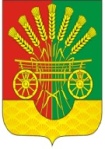 О выполнении плана мероприятий  по противодействию коррупции  в муниципальном образовании Чёрноотрожский сельсовет Саракташского района Оренбургской области